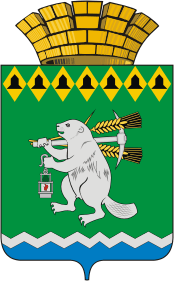 Дума Артемовского городского округаVI  созыв___заседаниеРЕШЕНИЕот  ______________					№ ___О внесении изменений в Положение о звании «Почетный гражданин Артемовского городского округа»В целях признания выдающихся заслуг гражданина перед населением Артемовского городского округа, в соответствии с Федеральным законом от 06 октября 2003 года № 131-ФЗ «Об общих принципах организации местного самоуправления в Российской Федерации», руководствуясь статьей 23 Устава Артемовского городского округа, Дума Артемовского городского округаРЕШИЛА:1. Внести изменения в Положение о звании «Почетный гражданин Артемовского городского округа», принятое решением Думы Артемовского городского округа от 15 мая 2008 года № 343, с изменениями и дополнениями, внесенными решениями Думы Артемовского городского округа от 26.06.2008 № 400, от 25.03.2010 № 805, от 27.03.2014 № 464, от 30.06.2016 № 843, изложив его в следующей редакции (Приложение).2. Настоящее Решение вступает в силу после официального опубликования.3. Настоящее решение опубликовать в газете «Артемовский рабочий» и разместить на официальном сайте Думы Артемовского городского округа в информационно-телекоммуникационной сети «Интернет».4. Контроль за исполнением настоящего Решения возложить на постоянную комиссию по вопросам местного самоуправления, нормотворчеству и регламенту (Угланов М.А.).Приложениек Решению ДумыАртемовского городского округа                                                                            от ______________ № ________ПОЛОЖЕНИЕО ЗВАНИИ «ПОЧЕТНЫЙ ГРАЖДАНИН АРТЕМОВСКОГО ГОРОДСКОГО ОКРУГА»1. ОБЩИЕ ПОЛОЖЕНИЯ1. Настоящее Положение устанавливает звание «Почетный гражданин Артемовского городского округа», определяет основания, порядок его присвоения и меры социальной поддержки лиц, удостоенных звания «Почетный гражданин Артемовского городского округа».2. Звание «Почетный гражданин Артемовского городского округа» является высшим признанием заслуг удостоенного лица перед Артемовским городским округом и его жителями.3. Звание «Почетный гражданин Артемовского городского округа» (далее – почетное звание) присваивается гражданам Российской Федерации.Присвоение почетного звания связывается с фактом рождения удостоенных его лиц в Артемовском городском округе или проживания на его территории.4. Почетное звание присваивается ежегодно в канун празднования Дня города Артемовского одному из кандидатов на присвоение почетного звания.5. Почетное звание не может быть присвоено главе Артемовского городского округа, председателю Думы Артемовского городского округа, депутатам Думы Артемовского городского округа до окончания срока их полномочий, а также лицам, замещающим должности муниципальной службы в органах местного самоуправления Артемовского городского округа.6. Решение о присвоении почетного звания принимает Дума Артемовского городского округа путем тайного голосования депутатов.2. ОСНОВАНИЯ И ПОРЯДОК ПРИСВОЕНИЯ ЗВАНИЯ «ПОЧЕТНЫЙ ГРАЖДАНИН АРТЕМОВСКОГО ГОРОДСКОГО ОКРУГА»7. Основаниями для присвоения почетного звания являются:- особые заслуги перед Артемовским городским округом в области развития экономики, науки, культуры и искусства, образования, здравоохранения, физкультуры и спорта, общественной деятельности;- выдающиеся открытия, соответствующие уровню передовых достижений в мире и способствующие решению проблем Артемовского городского округа;- совершение мужественных поступков во благо Артемовского городского округа, направленных на защиту Отечества, жизни и здоровья людей;- авторитет у жителей Артемовского городского округа, обретенный долгой трудовой, общественной, культурной, научной, политической, хозяйственной, благотворительной, а также иной деятельностью с результатами, направленными во благо Артемовского городского округа.8. Инициаторами выдвижения гражданина на присвоение почетного звания являются:8.1. трудовые коллективы организаций;8.2. общественные организации и объединения;8.3. группы граждан, проживающие в Артемовском городском округе, численностью не менее 200 человек.9. Инициаторы выдвижения гражданина на присвоение почетного звания направляют  представление на присвоение почетного звания (далее по тексту - представление) в комиссию по приему и рассмотрению документов по награждению граждан Артемовского городского округа и присвоения им почетных званий (далее по тексту - Комиссия):10. Инициаторами выдвижения гражданина на присвоение почетного звания должны быть представлены в Комиссию не позднее 01 апреля текущего года следующие документы:- представление, оформленное в письменном виде, по форме согласно Приложению № 1 к настоящему Положению;- перечень имеющихся наград и иных званий;- копии документов, подтверждающих достижения и заслуги выдвигаемой кандидатуры;- две фотографии размером 30 мм x 40 мм;- копия трудовой книжки кандидата;- копия паспорта кандидата;- копия страхового номера индивидуального лицевого счета (СНИЛС) кандидата;- протокол собрания коллектива или инициативной группы граждан;- согласие на обработку персональных данных согласно Приложению № 2.11. Документы, представленные инициаторами выдвижения граждан на присвоение почетного звания, рассматриваются на заседании Комиссии.Порядок работы Комиссии, срок рассмотрения представлений регламентируются  Положением о Комиссии.Положение о Комиссии и ее состав утверждаются постановлением главы Артемовского городского округа.12. При положительном решении Комиссии глава Артемовского городского округа  в течение трех рабочих дней  направляет представления инициаторов выдвижения граждан на присвоение почетного звания и выписку из протокола с решением Комиссии, заверенную подписью секретаря Комиссии и печатью, в Думу Артемовского городского округа. 13. Представления инициаторов выдвижения граждан на присвоение почетного звания подлежат рассмотрению на ближайшем заседании Думы Артемовского городского округа.14. Решения Думы о присвоении почетного звания должны быть опубликованы для всеобщего сведения. Одновременно с опубликованием решения в официальном печатном средстве массовой информации, определенном муниципальным нормативным правовым актом Думы городского округа для опубликования муниципальных правовых актов, должны быть опубликованы материалы о заслугах лиц, удостоенных почетного звания, и помещены их фотографии.15. Лицам, удостоенным почетного звания, вручается нагрудный знак, удостоверение, памятная лента.16. Нагрудный знак, удостоверение, памятную ленту вручает глава Артемовского городского округа либо иное лицо по его поручению торжественно на мероприятии, посвященном Дню города Артемовского.17. Нагрудный знак, удостоверение к почетному званию и памятная лента вручается лично награждаемому. При наличии уважительных причин, в результате которых невозможно личное присутствие лица, удостоенного почетного звания, нагрудный знак, удостоверение к почетному званию и памятная лента могут быть вручены представителю награждаемого.18. Ответственность за учет, регистрацию лиц, удостоенных почетного звания, оформление и изготовление удостоверений к почетному званию, нагрудных знаков, почетных лент и иных документов возлагается на Администрацию Артемовского городского округа.3. МЕРЫ СОЦИАЛЬНОЙ ПОДДЕРЖКИ ЛИЦ, УДОСТОЕННЫХ ЗВАНИЯ «ПОЧЕТНЫХ ГРАЖДАН АРТЕМОВСКОГО ГОРОДСКОГО ОКРУГА»19. Почетному гражданину при вручении удостоверения «Почетный гражданин Артемовского городского округа» единовременно вручается вознаграждение в размере 4000 рублей. С суммы вознаграждения удерживается налог на доходы физических лиц в порядке и размере, установленном налоговым законодательством. 20. Документом, удостоверяющим права Почетного гражданина, является удостоверение «Почетный гражданин Артемовского городского округа».21. Почетному гражданину выплачивается единовременно один раз в году материальная помощь в размере 12000 рублей, которая носит заявительный характер. С суммы материальной помощи удерживается налог на доходы физических лиц в порядке и размере, установленном налоговым законодательством.22. Выплата единовременной материальной помощи, указанной в пункте 21, единовременного вознаграждения, указанного в пункте 19, производится за счет средств местного бюджета.23. Порядок выплаты единовременной материальной помощи, указанной в пункте 21, производится в соответствии с муниципальным правовым актом Администрации Артемовского городского округа. 24. Почетному гражданину в соответствии с муниципальными нормативными актами Артемовского городского округа предусматриваются льготы по налогу на имущество физических лиц и земельному налогу.25. Персональные данные, предоставляемые Почетными гражданами Артемовского городского округа, и сведения о единовременном вознаграждении, единовременной материальной помощи подлежат размещению в Единой государственной информационной системе социального обеспечения.4. ЗАКЛЮЧИТЕЛЬНЫЕ ПОЛОЖЕНИЯ26. Лишение почетного звания может быть произведено в случаях представления подложных документов для присвоения почетного звания или осуждения лица, которому присвоено почетное звание, за преступление.27. Лишение почетного звания производится решением Думы Артемовского городского округа на основании выявленного Комиссией подлога документов или представления суда, вынесшего обвинительный приговор в отношении лица, которому присвоено почетное звание.28. Лицо, лишенное почетного звания, утрачивает право на соответствующие меры социальной поддержки в силу решения Думы Артемовского городского округа о лишении почетного звания. Нагрудный знак, удостоверение и памятная лента подлежат возврату.29. Восстановление права на почетное звание  производится в случае отмены по реабилитирующим основаниям приговора, в соответствии с которым было произведено лишение звания.30. Восстановление права на почетное звание производится решением Думы Артемовского городского округа на основании ходатайства этого гражданина.31. После вступления в силу решения Думы Артемовского городского округа о восстановлении в правах на почетное звание право гражданина на соответствующие меры социальной поддержки восстанавливаются с момента лишения почетного звания. При этом гражданину возвращаются нагрудный знак, удостоверение и памятная лента.29. В случае утраты удостоверения Почетного гражданина Артемовского городского округа по заявлению гражданина, удостоенного почетного звания, может быть выдан дубликат.30. Действие настоящего Положения распространяется на всех Почетных граждан, удостоенных почетного звания на территории Артемовского района.Приложение № 1к Положению о звании «Почетный  гражданин Артемовского городского округа»ПРЕДСТАВЛЕНИЕНА ПРИСВОЕНИЕ ЗВАНИЯ «ПОЧЕТНЫЙ ГРАЖДАНИНАРТЕМОВСКОГО ГОРОДСКОГО ОКРУГА»1.Фамилия_______________________________________________________   Имя ___________________________________________________________   Отчество ______________________________________________________2. Должность, место работы __________________________________________3. Пол _________ 4. Дата рождения _________________________________                                                                                                                  (число, месяц, год)5. Место рождения _______________________________________________                                                         (республика, край, область, округ, город, район, поселок, село, деревня)_________________________________________________________________6 Образование _____________________________________________________                                             (специальность, направление подготовки__________________________________________________________________                                                      наименование учебного заведения, год окончания)7. Ученая степень, ученое звание ___________________________________________________________________________________________________8. Какими наградами (званиями) награжден(а) и даты награждений ___________________________________________________________________________________________________________________________________________9. Домашний адрес _______________________________________________10. Общий стаж работы _________ Стаж работы в отрасли _______________Стаж работы в данном коллективе ___________________________________11. Трудовая  деятельность  (включая  учебу  в  высших  и  средних  учебныхзаведениях, военную службу)12.  Биографические сведения ___________________________________________________________________________________________________________________________________13.  Сведения о трудовой деятельности с указанием конкретных заслуг _______________________________________________________________________________________________________________________________________________________________________________________________________________________________________________________________________Кандидатура  рекомендована_______________________________________                                                                                     (наименование инициатора выдвижения гражданина)Приложение № 2 к Положению о звании «Почетный  гражданин Артемовского городского округа»СОГЛАСИЕ НА ОБРАБОТКУ ПЕРСОНАЛЬНЫХ ДАННЫХ    Я,________________________________________________________________,(фамилия, имя, отчество)зарегистрированный по адресу: _______________________________________________________________________________________________________,№ контактного телефона ___________________________________________,__________________________________________________________________,(документ, удостоверяющий личность, дата выдачи и наименование органа,выдавшего документ)в соответствии с Федеральным законом от 27 июля 2006 года № 152-ФЗ «О персональных данных» согласен(на) на обработку Администрацией Артемовского городского округа, Думой Артемовского городского округа (. Артемовский, пл. Советов, 3) моих персональных данных, а именно: фамилия, имя, отчество, дата рождения, место рождения, образование, должность, место работы (род занятий), общий стаж работы, стаж работы в отрасли, стаж работы в организации, ученая степень, звание, сведения о награждении, даты награждений, сведения о трудовой деятельности (включая учебу в высших и средних учебных заведениях, военную службу), характеристика с указанием конкретных заслуг с использованием средств автоматизации, включая сбор, систематизацию, накопление, хранение, уточнение (обновление, изменение), использование, распространение (в том числе передачу), с целью присвоения звания «Почетный гражданин Артемовского городского округа», опубликования материалов о заслугах в официальном печатном средстве массовой информации газете «Артемовский рабочий».Я оставляю за собой право отозвать свое согласие в любое время посредством составления соответствующего письменного документа, который может быть направлен по почте заказным письмом с уведомлением о вручении, либо вручен лично и зарегистрирован в соответствии с правилами делопроизводства.«___» ___________ 20__ года      _____________  ________________________Председатель Думы Артемовского городского  округаГлава Артемовского городского   округа  К.М. ТрофимовА.В. СамочерновМесяц и годМесяц и годДолжность с указанием наименования организацииМестонахождение организациипоступленияуходаДолжность с указанием наименования организацииМестонахождение организацииРуководитель организации, общественного объединения _______________________                          (подпись)                          _______________________               (фамилия и инициалы)                            М.П.«__» _____________ ____                         Председатель собрания группы граждан_______________________                        (подпись)                                       _______________________                (фамилия и инициалы)             _______________________(основание наделения полномочием с приложением копии подтверждающего документа)_______________________«__» _____________ ____                         